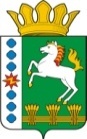 КОНТРОЛЬНО-СЧЕТНЫЙ ОРГАН ШАРЫПОВСКОГО РАЙОНАКрасноярского краяЗаключениена проект Постановления администрации Холмогорского  сельсовета «О внесении изменений в Постановление администрации Холмогорского сельсовета от 30.10.2013 № 292 «Об утверждении муниципальной программы Холмогорского сельсовета «Муниципальное управление» 29 ноября  2017 год 								       № 149Настоящее экспертное заключение подготовлено Контрольно – счетным органом Шарыповского района на основании ст. 157 Бюджетного  кодекса Российской Федерации, ст. 9 Федерального закона от 07.02.2011 № 6-ФЗ «Об общих принципах организации и деятельности контрольно – счетных органов субъектов Российской Федерации и муниципальных образований», ст. 5 Решения Шарыповского районного Совета депутатов от 20.09.2012 № 31/289р «О внесении изменений и дополнений в Решение Шарыповского районного Совета депутатов от 21.06.2012 № 28/272р «О создании Контрольно – счетного органа Шарыповского района» (в ред. от 20.03.2014 № 46/536р, от 25.09.2014 № 51/573р, от 26.02.2015 № 56/671р), в соответствии со стандартом организации деятельности Контрольно – счетного органа Шарыповского района СОД 2 «Организация, проведение и оформление результатов финансово – экономической экспертизы проектов Решений Шарыповского районного Совета депутатов и нормативно – правовых актов по бюджетно – финансовым вопросам и вопросам использования муниципального имущества и проектов муниципальных программ» утвержденного приказом Контрольно – счетного органа Шарыповского района от 16.12.2013 № 29, Соглашения от 20.01.2015 «О передаче Контрольно-счетному органу Шарыповского района полномочий Контрольно-счетного органа Холмогорского  сельсовета по осуществлению внешнего муниципального финансового контроля».          Представленный на экспертизу проект Постановления администрации Холмогорского сельсовета «О внесении изменений в Постановление администрации Холмогорского сельсовета от 30.10.2013 № 292 «Об утверждении муниципальной программы Холмогорского сельсовета «Муниципальное управление» направлен в Контрольно – счетный орган Шарыповского района 28 ноября 2017 года, разработчиком данного проекта Постановления является администрация Холмогорского сельсовета Шарыповского района. Основанием для разработки муниципальной программы являются:- статья 179 Бюджетного кодекса Российской Федерации;- Постановление администрации Холмогорского сельсовета от 29.07.2013 № 207-п «Об утверждении Порядка принятия решений о разработке  муниципальных программ Холмогорского сельсовета, их формировании и реализации»;- распоряжение администрации Холмогорского сельсовета от 29.08.2013  № 16 «Об утверждении перечня муниципальных программ Холмогорского сельсовета».Ответственный исполнитель муниципальной программы администрация Холмогорского сельсовета.Соисполнители муниципальной программы отсутствуют.Подпрограммами муниципальной программы являются:«Управление муниципальным имуществом и  земельными ресурсами».«Управление муниципальными финансами».«Обеспечения документами территориального планирования».«Повышение энергетической эффективности и сокращение энергетических издержек в бюджетном секторе».«Обеспечение реализации муниципальной программы».Цель муниципальной программы - создание условий для эффективного, ответственного и прозрачного муниципального управления в рамках выполнения установленных функций и полномочий.Задачами муниципальной программы являются:Обеспечение эффективности управления муниципальной собственности и земельными ресурсами, направленного на укрепление доходной базы бюджета поселения.Созданий условий для эффективного, ответственного и прозрачного управления финансовыми ресурсами в рамках выполнения установленных функций и полномочий, а также повышения эффективности расходов бюджета поселения.Обеспечения устойчивого развития территории сельсовета, развития инженерной, транспортной и социальной инфраструктуры и создание условий для развития массового строительства жилья экономического класса, в том числе малоэтажного, в совокупности - рациональное и эффективное использование территории сельсовета.Формирование целостной и эффективной системе  управления энергосбережением и энергетической эффективности.Создание условий для выполнения вопросов местного значения поселения и отдельных государственных полномочий.Мероприятие проведено 29 ноября  2017 года.В ходе подготовки заключения Контрольно – счетным органом Шарыповского района были проанализированы следующие материалы:- проект Постановления администрации Холмогорского сельсовета «О внесении изменений в постановление администрации Холмогорского сельсовета от 30.10.2013 № 292 «Об утверждении муниципальной программы Холмогорского сельсовета «Муниципальное управление»;- паспорт муниципальной программы Холмогорского сельсовета «Муниципальное управление».Муниципальная программа реализуется в рамках подпрограмм и не содержит отдельных мероприятий.Планируемое финансирование программных мероприятий составляет на общую сумму   18 348 365,00  руб., в том числе: 											(руб.)В результате реализации программы к 2020 году планируется достигнуть следующих показателей:уровень исполнения расходов за счет собственных средств бюджета поселения (без учета межбюджетных трансфертов из краевого бюджета, имеющих целевое назначение) составит не менее 90%;Доля расходов бюджета поселения, формируемых в рамках муниципальных программ, в общем объеме расходов бюджета поселения не менее - 98%.Перечень целевых показателей и показателей результативности программы с расшифровкой плановых значений по годам ее реализацииНа реализацию подпрограммы 1 «Управление муниципальным имуществом и  земельными ресурсами» планируется финансирование мероприятий подпрограммы за счет средств бюджета поселения в сумме  30 000,00 руб., в том числе:- 2018 год в сумме   10 000,00 руб.;- 2019 год в сумме   10 000,00 руб.;- 2020 год в сумме   10 000,00 руб.Цель подпрограммы - обеспечение эффективности управления муниципальной собственности и земельными ресурсами, направленного на укрепление доходной базы бюджета поселения.Задачи подпрограммы:Повышение эффективности управления муниципальным имуществом.Создание эффективной системы использования земель.Управление муниципальной собственностью поселения, в том числе и земельными ресурсами, является неотъемлемой частью деятельности администрации Холмогорского сельсовета по решению экономических и социальных задач, созданию эффективной конкурентной экономики, оздоровлению и укреплению финансовой системы, обеспечивающей высокий уровень и качество жизни населения сельсовета.От эффективности управления, распоряжения муниципальным имуществом и земельными ресурсами в значительной степени зависят объемы поступлений в местный бюджет.Развитие земельных отношений имеет большое значение в решении социально-экономических задач Холмогорского сельсовета.Управление земельными ресурсами – это целенаправленное воздействие на объект управления – земельный участок – в целях его рационального использования для улучшения условий жизни и повышения уровня благосостояния жителей сельсовета.Земельный фонд сельсовета состоит из земель находящихся в муниципальной собственности поселения и земельных участков, государственная собственность на которые не разграничена и которые расположены в границах поселения.Для наиболее эффективного использования земельных ресурсов Холмогорского сельсовета необходимо проводить масштабную инвентаризацию земельных участков на территории поселения.   Эффективность реализации подпрограммы будет заключаться в активизации сделок с землей, принятии эффективных решений по распоряжению земельными участками,  совершенствовании учета, содержащем технические, экономические и  правовые сведения об объектах  муниципального имущества,  принятии   эффективных управленческих решений для повышения доходности от распоряжения муниципальной собственностью и земельными участками.  Реализация мероприятий подпрограммы позволит к 2020 году:- увеличить поступления доходов в бюджет поселения за счет  эффективного управления и распоряжения муниципальным имуществом   до 7,5%;       - увеличить долю про инвентаризированных   объектов муниципального  имущества по отношению к общему количеству объектов  муниципального имущества до 100 %;- увеличить поступления в бюджет поселения доходов от управления и распоряжения земельными ресурсами (налогооблагаемая база и доходы бюджета поселения от неналоговых платежей за землю) до 3,5 %;- увеличить долю земельных участков, устранивших нарушение земельного законодательства в результате проведения муниципального земельного контроля до 87 %.На реализацию подпрограммы 2 «Управление муниципальными финансами» планируется финансирование мероприятий подпрограммы за счет бюджета поселения в сумме 5 925 590,00 руб., в том числе:- 2018 год в сумме    5 925 590,00 руб.;- 2019 год в сумме    0,00 руб.;- 2020 год в сумме    0,00 руб.Цель подпрограммы - создание условий для эффективного, ответственного и прозрачного управления финансовыми ресурсами в рамках выполнения установленных функций и полномочий, а также повышение эффективности расходов бюджета поселения.Задачи подпрограммы:- повышение качества планирования и управления муниципальными финансами, развитие программно-целевого принципа формирования бюджета;- укрепление доходной базы бюджета Холмогорского сельсовета;- совершенствование межбюджетных отношений.Реализация мероприятий подпрограммы позволит к 2020 году:- доля налоговых и неналоговых доходов бюджета поселения  (без учета субвенций) не менее 88%;- увеличить поступление фактических собственных доходов бюджета поселения к первоначальным плановым назначениям до 100%;- долю расходов бюджета поселения, формируемых в рамках муниципальных программ, в общем объеме расходов бюджета поселения не менее 98%;- увеличить исполнение расходов поселения (без учета межбюджетных трансфертов из краевого и районного бюджетов) не менее 90%.На реализацию подпрограммы 3 «Обеспечение документами территориального планирования» планируется финансирование мероприятий подпрограммы за счет средств бюджета поселения в  сумме 0,00  руб., в том числе:- 2018 год в сумме   0,00 руб.;- 2019 год в сумме   0,00 руб.;- 2020 год в сумме   0,00 руб.Цель подпрограммы - обеспечение устойчивого  развития территории Холмогорского сельсовета, развития инженерной, транспортной  и социальной инфраструктуры и создание условий для развития массового строительства жилья экономического класса, в том числе малоэтажного в совокупности - рациональное и эффективное использование территории Холмогорского сельсовета.Задача подпрограммы - обеспечение документацией по планировке и межеванию земельных участков для жилищного строительства территории Холмогорского сельсовета.Главной целевой задачей является обеспечение устойчивого  развития территории Холмогорского сельсовета, развитие инженерной, транспортной  и социальной инфраструктуры и создание условий для развития массового строительства жилья экономического класса, в том числе малоэтажного, в совокупности - рациональное и эффективное использование территории Холмогорского сельсовета.Реализация мероприятий подпрограммы позволит к 2020 году:- обеспечить документами территориального планирования Холмогорского сельсовета; - увеличить долю территории поселения, обеспеченной документами территориального планирования до 25%.На реализацию подпрограммы 4 «Повышение энергетической эффективности и сокращение энергетических издержек в бюджетном секторе» планируется финансирование мероприятий подпрограммы за счет средств бюджета поселения в сумме 0,00 руб., в том числе:- 2018 год в сумме   0,00  руб.;- 2019 год в сумме   0,00  руб.;- 2020 год в сумме   0,00 руб. Цель подпрограммы - формирование целостной и эффективной системы управления энергосбережением и повышением энергетической эффективности.Задача подпрограммы - повышение энергетической эффективности. Экономический эффект от реализации подпрограммных мероприятий будет выражен в экономии энергоресурсов, в том числе:- электрической энергии – 6,7%;- тепловой энергии – 8,4%;- воды – 8,4%.На протяжении периода действия подпрограммы будет производиться обучение персонала для организации работ по проведению энергосберегающих мероприятий, что улучшит профессиональные навыки работников муниципальных учреждений.В результате реализации подпрограммы на территории поселения планируется создать предпосылки улучшения качества обеспечения населения энергоресурсами, что будет способствовать повышению качества жизни населения. На реализацию подпрограммы 5 «Обеспечение реализации муниципальной программы» планируется финансирование мероприятий подпрограммы в сумме  11 992 775,00  руб., в том числе:										(руб.)Цель подпрограммы - создание условий для выполнения вопросов местного значения поселения и отдельных государственных полномочий.Задачи подпрограммы: - обеспечение деятельности аппарата администрации;- осуществление первичного воинского учета;- обеспечение деятельности административных комиссийЗадачами административной комиссии администрации сельсовета являются:- своевременное, всестороннее, полное и объективное выяснение обстоятельств каждого дела об административном правонарушении;- разрешение дела об административном правонарушении в точном соответствии с действующим законодательством;- обеспечение исполнения вынесенного постановления по делу об административном правонарушении;- выявление причин и условий, способствовавших совершению административных правонарушений.Реализация мероприятий подпрограммы позволит повысить  эффективность управления бюджетными средствами и исполнения муниципального имущества в части вопросов реализации программы, совершенствование системы оплаты труда, повышение качества межведомственного и меж управленческого взаимодействия.При проверке правильности планирования и составления проекта Постановления  нарушений не установлено.На основании выше изложенного Контрольно – счетный орган Шарыповского района предлагает администрации Холмогорского сельсовета принять проект Постановления администрации Холмогорского сельсовета «О внесении изменений в постановление администрации Холмогорского сельсовета от 30.10.2013 № 292 «Об утверждении муниципальной программы Холмогорского сельсовета «Муниципальное управление».Председатель Контрольно – счетного органа						Г.В. СавчукАудиторКонтрольно – счетного органа						И.В. Шмидтфедерального бюджетакраевой бюджетбюджет поселенияитого2018 год292 800,0014 300,009 619 755,009 926 855,002019 год296 300,0014 300,003 694 155,004 404 755,002020 год308 300,0014 300,003 694 155,004 016 755,00итого897 400,0042 900,0017 008 065,0018 348 365,00Цели, задачи, показателиЕд. изм.Вес показателяИсточник информации2016 год2017 год2018 год2019 год2020 годЦели, задачи, показателиЕд. изм.Вес показателяИсточник информации2016 год2017 год2018 год2019 год2020 годЦели, задачи, показателиЕд. изм.Вес показателяИсточник информации2016 год2017 год2018 год2019 год2020 годЦель - Создание условий для эффективного, ответственного и прозрачного муниципального управления в рамках выполнения установленных функций и полномочийЦель - Создание условий для эффективного, ответственного и прозрачного муниципального управления в рамках выполнения установленных функций и полномочийЦель - Создание условий для эффективного, ответственного и прозрачного муниципального управления в рамках выполнения установленных функций и полномочийЦель - Создание условий для эффективного, ответственного и прозрачного муниципального управления в рамках выполнения установленных функций и полномочийЦель - Создание условий для эффективного, ответственного и прозрачного муниципального управления в рамках выполнения установленных функций и полномочийЦель - Создание условий для эффективного, ответственного и прозрачного муниципального управления в рамках выполнения установленных функций и полномочийЦель - Создание условий для эффективного, ответственного и прозрачного муниципального управления в рамках выполнения установленных функций и полномочийЦель - Создание условий для эффективного, ответственного и прозрачного муниципального управления в рамках выполнения установленных функций и полномочийУровень исполнения расходов за счет собственных средств бюджета поселения (без учета межбюджетных трансфертов из краевого бюджета, имеющих целевое назначение)%Годовой отчет об исполнении бюджета поселенияне менее 90не менее 90не менее 90не менее 90не менее 90Доля расходов бюджета поселения, формируемых в
рамках муниципальных программ, в общем объеме расходов бюджета поселения%Годовой отчет об исполнении бюджета поселенияне менее 98не менее 98не менее 98не менее 98не менее 98Задача 1. Обеспечение эффективности управления муниципальной собственности и земельными ресурсами, направленного на укрепление доходной базы бюджета поселения  Подпрограмма 1. Управление муниципальным имуществом и земельными ресурсамиПодпрограмма 1. Управление муниципальным имуществом и земельными ресурсамиПодпрограмма 1. Управление муниципальным имуществом и земельными ресурсамиПодпрограмма 1. Управление муниципальным имуществом и земельными ресурсамиПодпрограмма 1. Управление муниципальным имуществом и земельными ресурсамиПодпрограмма 1. Управление муниципальным имуществом и земельными ресурсамиУвеличение поступлений в бюджет поселения в виде доходов  от управления и распоряжения муниципальным имуществом%Ведомственная отчетность7,57,57,57,57,5Доля    проинвентаризированных   объектов муниципального  имущества по отношению  к общему количеству объектов  муниципального имущества%Ведомственная отчетность100,00100,00100,00100,00100,00Увеличение поступлений в бюджет  поселения доходов от управления и распоряжения земельными ресурсами%Ведомственная отчетность3,63,63,63,63,6Доля земельных участков, устранивших нарушение земельного законодательства%Ведомственная отчетность8787878787Задача 2. Создание условий для эффективного, ответственного и прозрачного управления финансовыми ресурсами в рамках выполнения установленных функций и полномочий, а также повышения эффективности расходов бюджета поселения    Задача 2. Создание условий для эффективного, ответственного и прозрачного управления финансовыми ресурсами в рамках выполнения установленных функций и полномочий, а также повышения эффективности расходов бюджета поселения    Задача 2. Создание условий для эффективного, ответственного и прозрачного управления финансовыми ресурсами в рамках выполнения установленных функций и полномочий, а также повышения эффективности расходов бюджета поселения    Задача 2. Создание условий для эффективного, ответственного и прозрачного управления финансовыми ресурсами в рамках выполнения установленных функций и полномочий, а также повышения эффективности расходов бюджета поселения    Задача 2. Создание условий для эффективного, ответственного и прозрачного управления финансовыми ресурсами в рамках выполнения установленных функций и полномочий, а также повышения эффективности расходов бюджета поселения    Задача 2. Создание условий для эффективного, ответственного и прозрачного управления финансовыми ресурсами в рамках выполнения установленных функций и полномочий, а также повышения эффективности расходов бюджета поселения    Подпрограмма 2. Управление муниципальными финансамиПодпрограмма 2. Управление муниципальными финансамиПодпрограмма 2. Управление муниципальными финансамиПодпрограмма 2. Управление муниципальными финансамиПодпрограмма 2. Управление муниципальными финансамиПодпрограмма 2. Управление муниципальными финансамиДоля налоговых и неналоговых доходов бюджета поселения  (без учета субвенций)%Годовой отчет об исполнении бюджета поселенияот 88                 и вышеот 88                 и вышеот 88                 и вышеот 88                 и вышеот 88                 и вышеПоступление фактических собственных доходов бюджета поселения к первоначальным плановым назначениям%Годовой отчет об исполнении бюджета поселения100100100100100Проведение комиссий по обеспечению доходов и сокращению налоговой задолженности в бюджет поселенияед.1212121212Доля расходов бюджета поселения, формируемых в
рамках муниципальных программ, в общем объеме расходов бюджета поселения%Годовой отчет об исполнении бюджета поселенияне менее 98не менее 98не менее 98не менее 98не менее 98Исполнение расходов поселения (без учета межбюджетных трансфертов из краевого и районного бюджетов)%Годовой отчет об исполнении бюджета поселенияне менее 90не менее 90не менее 90не менее 90не менее 90Отсутствие просроченной кредиторской задолженности по выплате заработной платы с начислениями работникам бюджетной сферы и по расчетам за коммунальные услуги в бюджете поселения  и МБУК «Холмогорская ЦКС»тыс. руб.Годовой отчет об исполнении бюджета поселения00Задача 3. Обеспечение устойчивого развития территории сельсовета, развития инженерной, транспортной  и социальной инфраструктуры и создание условий для развития массового строительства жилья экономического класса, в том числе малоэтажного, в совокупности - рациональное и эффективное использование территории сельсоветаЗадача 3. Обеспечение устойчивого развития территории сельсовета, развития инженерной, транспортной  и социальной инфраструктуры и создание условий для развития массового строительства жилья экономического класса, в том числе малоэтажного, в совокупности - рациональное и эффективное использование территории сельсоветаЗадача 3. Обеспечение устойчивого развития территории сельсовета, развития инженерной, транспортной  и социальной инфраструктуры и создание условий для развития массового строительства жилья экономического класса, в том числе малоэтажного, в совокупности - рациональное и эффективное использование территории сельсоветаЗадача 3. Обеспечение устойчивого развития территории сельсовета, развития инженерной, транспортной  и социальной инфраструктуры и создание условий для развития массового строительства жилья экономического класса, в том числе малоэтажного, в совокупности - рациональное и эффективное использование территории сельсоветаЗадача 3. Обеспечение устойчивого развития территории сельсовета, развития инженерной, транспортной  и социальной инфраструктуры и создание условий для развития массового строительства жилья экономического класса, в том числе малоэтажного, в совокупности - рациональное и эффективное использование территории сельсоветаЗадача 3. Обеспечение устойчивого развития территории сельсовета, развития инженерной, транспортной  и социальной инфраструктуры и создание условий для развития массового строительства жилья экономического класса, в том числе малоэтажного, в совокупности - рациональное и эффективное использование территории сельсоветаЗадача 3. Обеспечение устойчивого развития территории сельсовета, развития инженерной, транспортной  и социальной инфраструктуры и создание условий для развития массового строительства жилья экономического класса, в том числе малоэтажного, в совокупности - рациональное и эффективное использование территории сельсоветаЗадача 3. Обеспечение устойчивого развития территории сельсовета, развития инженерной, транспортной  и социальной инфраструктуры и создание условий для развития массового строительства жилья экономического класса, в том числе малоэтажного, в совокупности - рациональное и эффективное использование территории сельсоветаЗадача 3. Обеспечение устойчивого развития территории сельсовета, развития инженерной, транспортной  и социальной инфраструктуры и создание условий для развития массового строительства жилья экономического класса, в том числе малоэтажного, в совокупности - рациональное и эффективное использование территории сельсоветаПодпрограмма 3. Обеспечение документами территориального планированияПодпрограмма 3. Обеспечение документами территориального планированияПодпрограмма 3. Обеспечение документами территориального планированияПодпрограмма 3. Обеспечение документами территориального планированияПодпрограмма 3. Обеспечение документами территориального планированияПодпрограмма 3. Обеспечение документами территориального планированияПодпрограмма 3. Обеспечение документами территориального планированияПодпрограмма 3. Обеспечение документами территориального планированияПодпрограмма 3. Обеспечение документами территориального планированияДоля территории поселения, обеспеченной документами территориального планирования%Статистическая отчетность, приложение к форме № 1-МО2525252525Задача 4. Формирование целостной и эффективной системы управления энергосбережением и повышением энергетической эффективностиЗадача 4. Формирование целостной и эффективной системы управления энергосбережением и повышением энергетической эффективностиЗадача 4. Формирование целостной и эффективной системы управления энергосбережением и повышением энергетической эффективностиЗадача 4. Формирование целостной и эффективной системы управления энергосбережением и повышением энергетической эффективностиЗадача 4. Формирование целостной и эффективной системы управления энергосбережением и повышением энергетической эффективностиЗадача 4. Формирование целостной и эффективной системы управления энергосбережением и повышением энергетической эффективностиЗадача 4. Формирование целостной и эффективной системы управления энергосбережением и повышением энергетической эффективностиЗадача 4. Формирование целостной и эффективной системы управления энергосбережением и повышением энергетической эффективностиЗадача 4. Формирование целостной и эффективной системы управления энергосбережением и повышением энергетической эффективностиПодпрограмма 4. Повышение энергетической эффективности и сокращение энергетических издержек в бюджетном сектореПодпрограмма 4. Повышение энергетической эффективности и сокращение энергетических издержек в бюджетном сектореПодпрограмма 4. Повышение энергетической эффективности и сокращение энергетических издержек в бюджетном сектореПодпрограмма 4. Повышение энергетической эффективности и сокращение энергетических издержек в бюджетном сектореПодпрограмма 4. Повышение энергетической эффективности и сокращение энергетических издержек в бюджетном сектореПодпрограмма 4. Повышение энергетической эффективности и сокращение энергетических издержек в бюджетном сектореПодпрограмма 4. Повышение энергетической эффективности и сокращение энергетических издержек в бюджетном сектореПодпрограмма 4. Повышение энергетической эффективности и сокращение энергетических издержек в бюджетном сектореПодпрограмма 4. Повышение энергетической эффективности и сокращение энергетических издержек в бюджетном сектореДоля объемов энергетических ресурсов, расчеты за которые осуществляются с использованием приборов учета (в части многоквартирных домов – с использованием коллективных (общедомовых) приборов учета), в общем объеме энергоресурсов, потребляемых (используемых) на территории поселения, в том числе:электрической энергии%данные предприятия ЖКХ100100100100100воды%данные предприятия ЖКХ5555555555Экономия энергоресурсов в натуральном выражении, в том числе:Экономия энергоресурсов в натуральном выражении, в том числе:Экономия энергоресурсов в натуральном выражении, в том числе:Экономия энергоресурсов в натуральном выражении, в том числе:Экономия энергоресурсов в натуральном выражении, в том числе:Экономия энергоресурсов в натуральном выражении, в том числе:Экономия энергоресурсов в натуральном выражении, в том числе:Экономия энергоресурсов в натуральном выражении, в том числе:Экономия энергоресурсов в натуральном выражении, в том числе:электрической энергии%ведомственная отчетность11111тепловой энергии%ведомственная отчетность11111воды%ведомственная отчетность11111Задача 5. Создание условий для выполнения вопросов местного значения поселения и отдельных государственных полномочий Задача 5. Создание условий для выполнения вопросов местного значения поселения и отдельных государственных полномочий Задача 5. Создание условий для выполнения вопросов местного значения поселения и отдельных государственных полномочий Задача 5. Создание условий для выполнения вопросов местного значения поселения и отдельных государственных полномочий Задача 5. Создание условий для выполнения вопросов местного значения поселения и отдельных государственных полномочий Задача 5. Создание условий для выполнения вопросов местного значения поселения и отдельных государственных полномочий Задача 5. Создание условий для выполнения вопросов местного значения поселения и отдельных государственных полномочий Задача 5. Создание условий для выполнения вопросов местного значения поселения и отдельных государственных полномочий Задача 5. Создание условий для выполнения вопросов местного значения поселения и отдельных государственных полномочий Подпрограмма 5. Обеспечение реализации муниципальной программыПодпрограмма 5. Обеспечение реализации муниципальной программыПодпрограмма 5. Обеспечение реализации муниципальной программыПодпрограмма 5. Обеспечение реализации муниципальной программыПодпрограмма 5. Обеспечение реализации муниципальной программыПодпрограмма 5. Обеспечение реализации муниципальной программыПодпрограмма 5. Обеспечение реализации муниципальной программыПодпрограмма 5. Обеспечение реализации муниципальной программыПодпрограмма 5. Обеспечение реализации муниципальной программыНаличие нарушений, выявленных в ходе проведения юридической экспертизы муниципальных нормативно правовых актовед.ведомственная отчетность55555Своевременность утверждения - размещения муниципальных заданий учреждениям культурыдниведомственная отчетность-2-2-2-2-2Своевременность утверждения - размещения планов финансово-хозяйственной деятельности учреждениям культурыдниведомственная отчетность-2-2-2-2-2Качество осуществления первичного воинского учета призывников и граждан, прибывающих в запасеоценкаакты проверок ОВККК по                     г. Шарыпово и Шарыповскому району55555Количество производств по делам об административных правонарушениях, совершенных на территории поселенияед.ведомственная отчетность1212121212федерального бюджетакраевой бюджетбюджет поселенияитого2018 год292 800,0014 300,003 684 165,003 991 265,002019 год296 300,0014 300,003 684 155,003 994 755,002020 год308 300,0014 300,003 684 15,004 006 755,00итого897 400,0042 900,0011 052 475,0011 992 775,00